HOLMEDALS KYRKA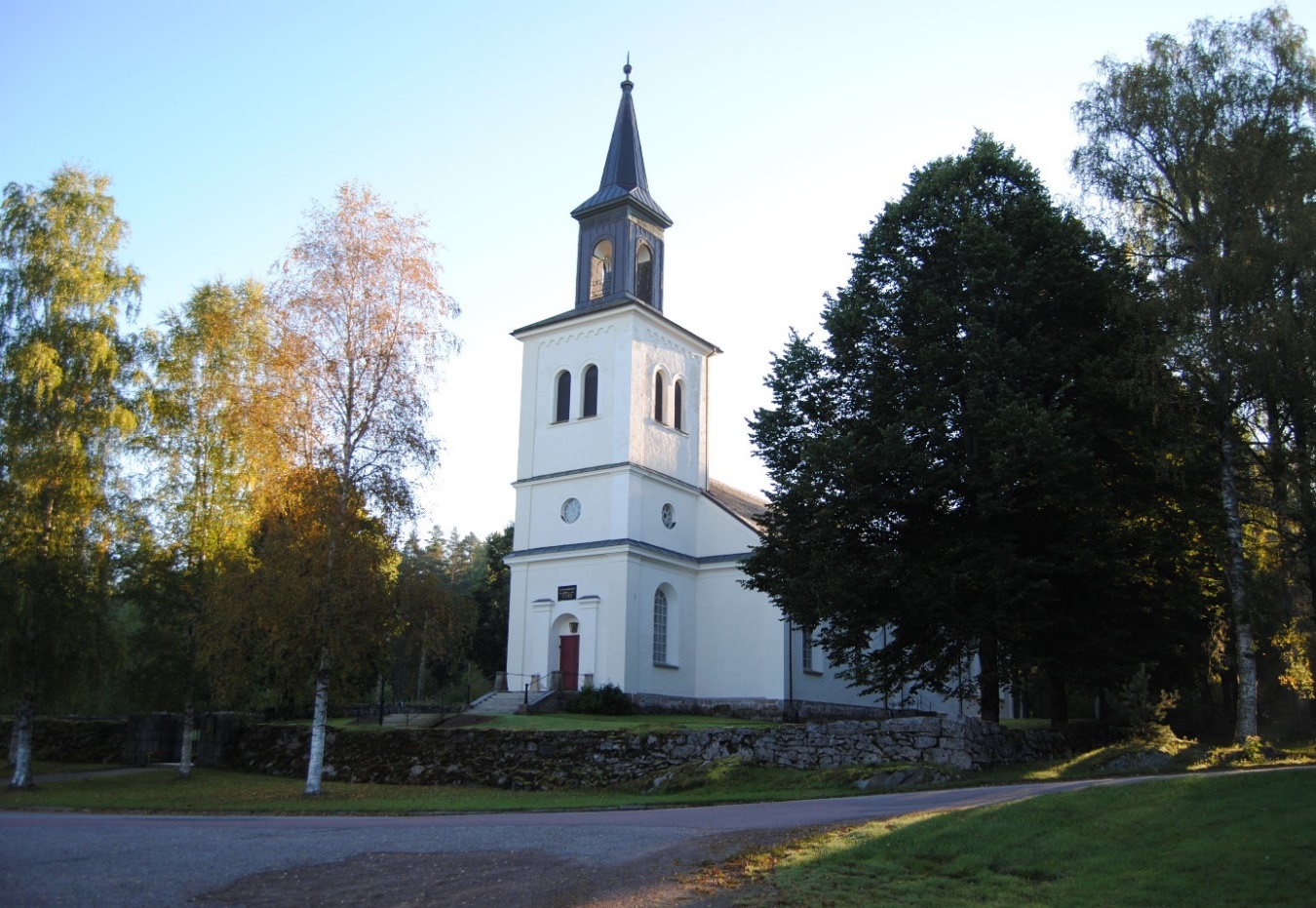 1857Kyrkan har ett rektangulärt kyrkorum med inbyggt smalare kor och flankerande smårum. De vitputsade murarna genombryts av stora rundbågiga fönsteröppningar. Vid en genomgripande restaurering på 1930-talet slogs bland annat tunnvalv över koret och altaruppsatsen i barockstil från den gamla kyrkan placerades i koret.  Öppettider under perioden 29 juni- 31 juliTorsdagar kl. 13.00 – 15.00(2/7, 9/7, 16/7, 23/7, 30/7)Kyrkan är även öppen i samband med sommarmusik den 12 och 25 juli kl.17.00 se kyrknytt.Lördag den 4 juli Kyrkobyggnadens dag 13.00 – 16.00 